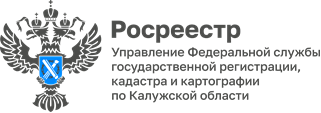 ПРЕСС-РЕЛИЗ09.08.2023Специалистом калужского Управления проведена выездная консультация по вопросам профилактики нарушений земельного законодательства04.08.2023 специалистом отдела государственного земельного надзора Управления проведена выездная консультация в г. Калуга по соблюдению требований земельного законодательства Российской Федерации.В рамках вышеуказанного мероприятия гражданам даны разъяснения о том, как избежать нарушения требований  земельного законодательства и защитить свои права                               на пользование и владение земельным участком.Также в ходе профилактического визита у участников была возможность получить информацию об обязательных требованиях, предъявляемых  к земельным участкам, находящихся в их собственности, соответствии критериям риска, основаниям и рекомендуемым способам снижения категории риска, а также о видах, контрольных (надзорных) мероприятий, которые могут проводиться в отношении земельных участков.Консультации оказываются в рамках #Месяца земельного надзора, утвержденного календарем Большого Росреестра в 2023 году.Обратиться за бесплатной консультацией с вопросами, касающимися предупреждения нарушений земельного законодательства, можно в рамках Всероссийской телефонной «горячей линии» 24.08.2023 - с 14.00 до 17:00Материал подготовлен Управлением Росреестра по Калужской области-----------------------------------Контакты для СМИ:Пресс-служба Управления Росреестра по Калужской области+7(4842) 56-47-85 (вн.135)Melnikova@r40.rosreestr.ru 248000, г. Калуга, ул. Вилонова, д. 5ВКонтакте https://vk.com/rosreestr40Одноклассники https://ok.ru/rosreestr40Телеграмм https://t.me/rosreestr40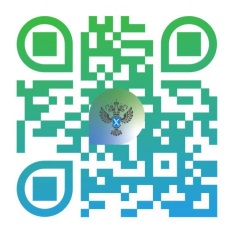 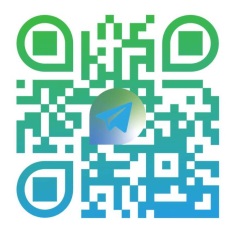 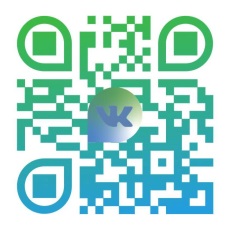 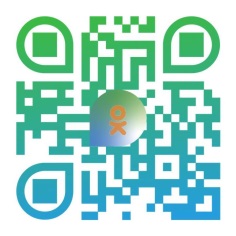 